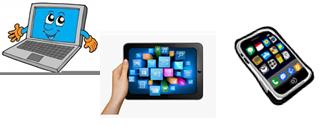 Name:…                                                                      Surname: …Home Schooling 15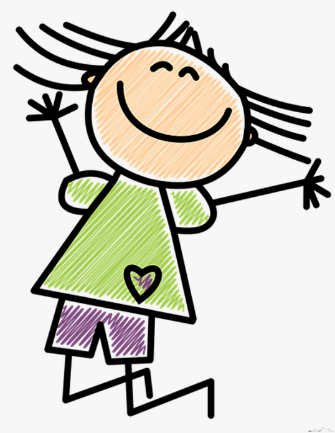 Look at page 20 from the Pupil’s book.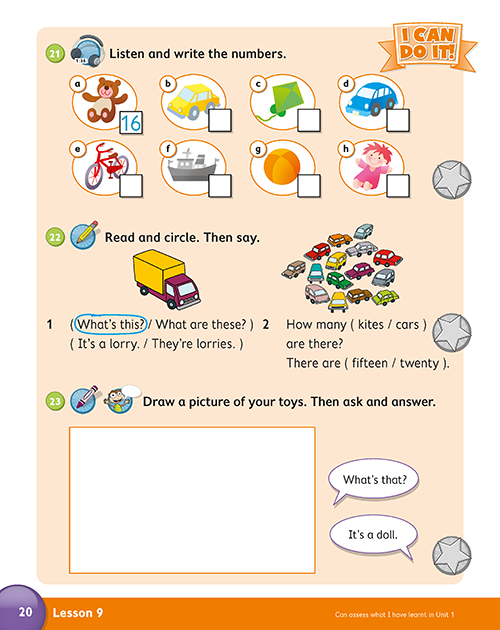 Look and choose A or B. Then answer.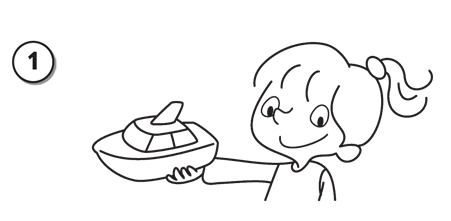 A What’s this? / B What are those?A What’s this?It’s a boat.A What’s this? / B What are these?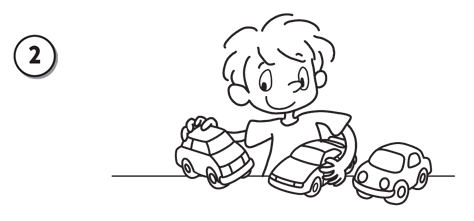 …They’re  ...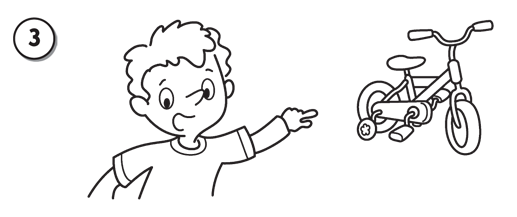 A What’s that? / B What are these?…...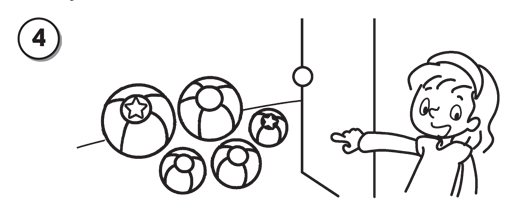 A What’s that? / B What are those?…...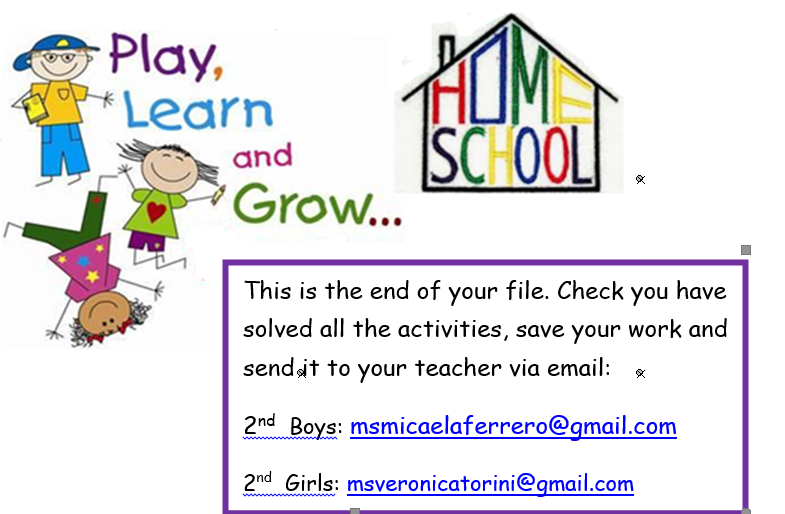 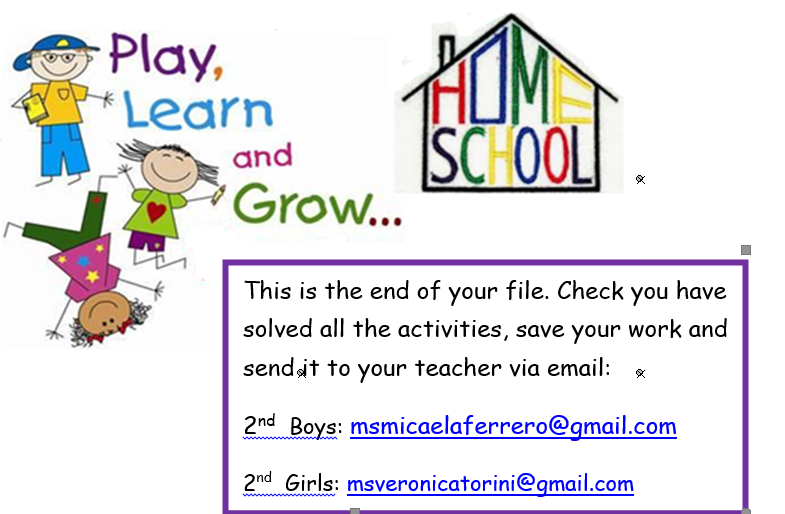 NOW CLICK AND WORK ONLINE:         https://forms.gle/bqmdvHgKF8yRFfAL8PLEASE PRESS “SUBMIT/SEND” AT THE END OF YOUR ONLINE WORKPOR FAVOR PRESIONAR “ENVIAR” AL FINAL DEL TRABAJO EN LINEA